Муниципальное автономное общеобразовательное учреждение средняя общеобразовательная школа №68 города ТюмениПрограмма прошла экспертную оценку на сайте «Сеть творческих учителей» и признана авторской программой  https://it-n.ru/communities.aspx?cat_no=249627&lib_no=249643&tmpl=lib Название дополнительной общеобразовательной программы: «Создание творческой  лаборатории « Н И Л П.» (научно-исследовательская лаборатория первоклассников). Проект №1 «Зимняя грядка».Программа рассчитана : на учеников 1 класса (7-8 лет)Ф.И.О. должность автора дополнительной общеобразовательной программы: Лошкарева Гульшат Раисовна, учитель биологииНазвание города, населённого пункта в котором реализуется дополнительная общеобразовательная программа - г.Тюмень,МАОУ СОШ№68, год разработки - 2012г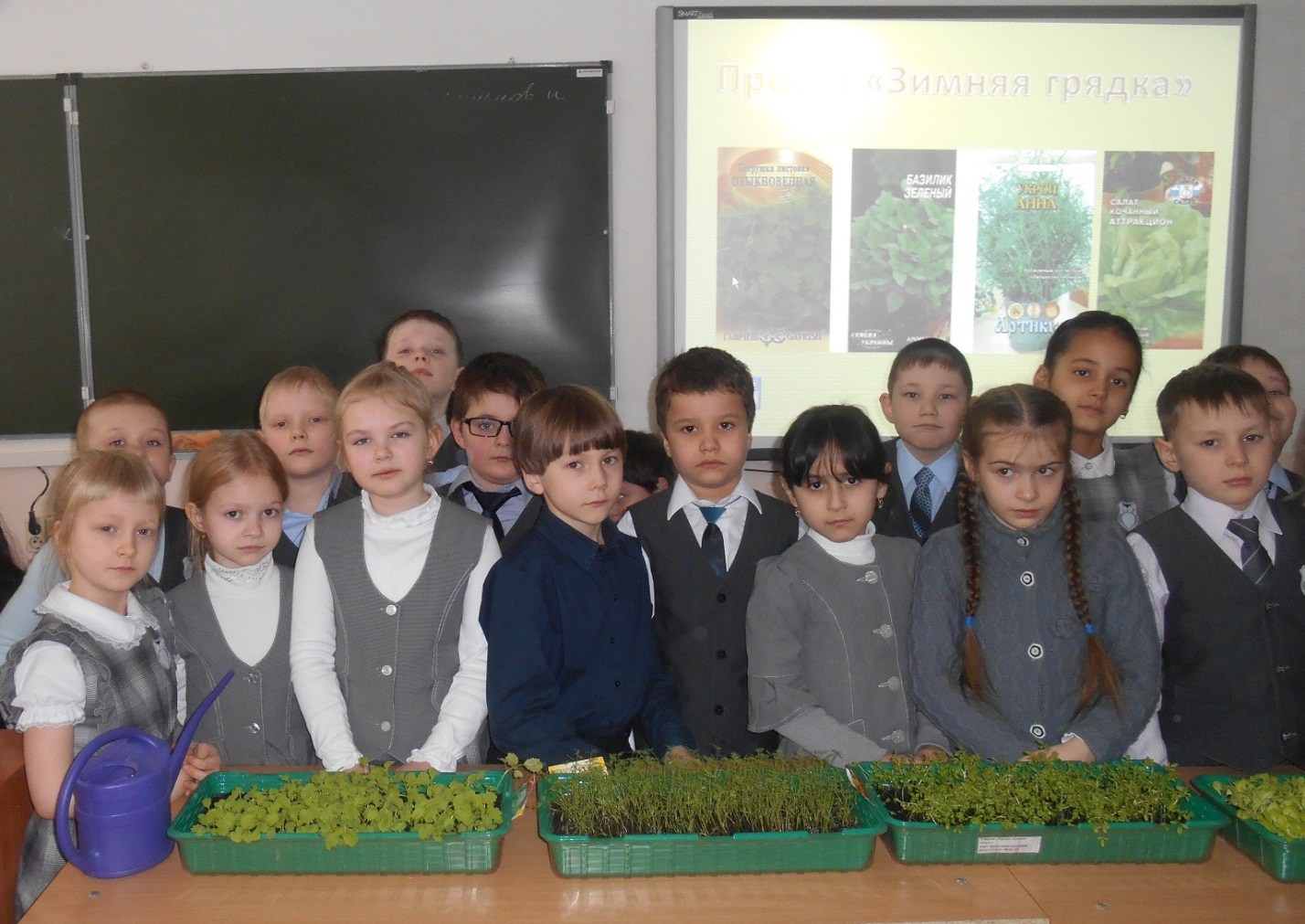 Краткая аннотацияДанный  курс направлен на  развитие познавательного мышления у ученика начальных классов через проектную деятельность  и   активное приобретение учащимися знаний, на формирование необходимых для них умений и навыков. Работая над проектом, дети приобретают умение планировать свою деятельность, анализировать и возможность оценить свое участие в общем деле.  Рекомендованная мною программа позволит учителю биологии сформировать у учащихся познавательный интерес к изучению окружающей живой природы, через внеурочную деятельность, начиная с1 класса.Пояснительная записка.Развитие и становление учебно-познавательной деятельности – один из основных факторов обучения, стимулирующих развитие младших школьников. Психологические особенности младших школьников, их природная любознательность, отзывчивость, особая расположенность к усвоению нового, готовность воспринимать всё, что даёт учитель, создают благоприятные условия для развития познавательной деятельности.Деятельностный подход в процессе исследования даст школьникам возможность наряду с, безусловно, важными теоретическими познаниями освоить особое умение-  приобретать новые умения и добывать новые знания. Данный курс построен с учетом, психолого-физиологических особенностей младших школьников и способствующий  направленному воздействию на самостоятельное, активное приобретение учащимися знаний, на формирование необходимых для них умений и навыков.Цель курса: развитие познавательного мышления у ученика начальных классов через проектную деятельность  и   активное приобретение учащимися знаний, на формирование необходимых для них умений и навыков.Задачи:Образовательные:-научиться применять в практической деятельности методы: наблюдения, измерения и фиксация результатов.-уметь правильно, с учетом необходимых условий, проводить  посадку, пикировку и уход за зеленых культур.- научиться сравнивать полученные результаты в ходе экспериментов  и делать выводы.Развивающие:- развивать у младших школьников умения по отдельным элементам проектной и исследовательской деятельности (целеполагание, - формулирование вопросов, рефлексия, планирование действий, работа с различными источниками информации и так далее).- развивать  сотрудничество родителей ,учителя и учеников  через конкретную проектную деятельность во внеурочное времяВоспитательные:-формировать у обучающихся опыта самореализации, индивидуального и коллективного действия, на основе которых осуществляется личностное и  социальное самоопределение  и развитие младших школьников.-формировать умения работать с натуральными объектами, сравнивать объекты и, привить практическое умение и навыки по распознаванию и определению семян.-сформировать интерес к науке биологии, как к науке о живой природе- помочь учащимся осознать ценность совместной деятельности,воспитывать коллективизм и желание быть успешным в команде.Данный курс рассчитан на 25 часов/ 1 час в неделю/ Продолжительность занятия – 30 минут.Рекомендуется для учащихся 1-2 классов.Ожидаемый результат курса: Учащиеся должны научиться правильно, с учетом необходимых условий, проводить  посадку, пикировку и уход за зелеными культурами. Они должны увидеть  реальное применение своих знаний на практике.Научиться применять в практической деятельности методы: наблюдения, измерения и фиксация результатов.Уметь планировать свою деятельность и  научиться работать в группе.  Прийти к мысли, чтобы добиться успеха, надо добывать необходимые знания и с их помощью проделывать конкретную работу. 1.Инструментарий оценки УУД( по ФГОС )Лист№1      1__ класс. Лист наблюдений  за формированием познавательных УУД (представляются только положительные результаты) Лист№2. 1__ класс. Лист наблюдений  за формированием коммуникативных  УУД (представляются только положительные результаты)Лист№3  1__ класс. Лист наблюдений  за формированием личностных  УУД (представляются только положительные результаты)2.Формы и виды контроля3.Учебно-тематический план4.Содержание программы1.Что значит наука? Методы работы ученых 5ч. Какие науки знаете? Какое значение имеют эти науки ?Наука это знания и опыт ,которое накопило человечество.Кто такие ученые? Дети должны дать описательную характеристику (воображаемого) ученого. Учитель дополняет знания детей ,рассказывает кратко об известных  ученыхУчитель подводит к образу ученого, который вызывает положительные эмоции.Ученые проводят исследования и совершают открытия ,используя различные методы. . Знакомство с различными методами работы ученых, на примере простых экспериментов. Знакомство с измерительными приборами. Линейка, весы, комнатный термометрКакими качествами должен обладать ученый? Трудолюбие, любознательность, умение думать ,анализировать, честность, смело высказывать свои мысли.Путем опроса выяснить есть ли в классе ученики, которые обладают такими качествами?Ученым может встать любой из нас, особенно то который задумывается над разными не понятными вопросами и находит на них ответы.Беседа за круглым столом с просмотром презентации «Великие ученые» (Архимед, Ломоносов,И.Ньютон и др. )Видеоролик о глобальных нерешенных проблемах человечества.Создание творческой лаборатории « Н И Л П » Выбор эмблемы лаборатории. О правилах коллективного труда.2.Проект «Зимняя грядка» 12чБеседа об окружающем живом мире.  О науке биологии  и ее значении.Работа с понятиями: Проект, исследование, цель, задача, метод.О важности соблюдения правил этапов проекта:1.Планирование.2.Сбор данных (таблицы).3.Выводы и рекомендации.4.Оформление и защита проекта.Характеристика растений необходимых для проекта.О полезных и ценных свойствах зеленых культур для человеческого организма.Использование зеленных культур в питании во многом определяет аппетит потребления пищи. Разнообразие вкуса и окраски, а также своеобразный аромат овощей и зеленных культур являются источником витаминов и положительных эмоций, которыми сопровождается прием пищи.Определить условия, необходимые для лучшего прорастания семян лука, петрушки, салата, кориандра, укропа.  Знакомство с  правилами посадки семян данных  растений.Подготовка и  проведение эксперимента «Условия необходимые для прорастания семян. По ходу эксперимента сравнивать  и фиксировать результаты  прорастания семян .Сравнение семян и проростков. Семена-это зародыш будущего растения. Пикировка сеянцев на экспериментальных и контрольных «грядках». Знакомство с алгоритмом пикировки сеянцев. Полив и уход  за зелеными культурами.Беседа  «Отчего может погибнуть рассада?»Инструктаж по т/б при проведении практической работыОборудование: земля для посадки, лейка, стаканчики, лопаточки и посадочный материал.Оформление отчета в группах (таблицы, рисунки, рассказ, фотография исследуемого и контрольного объекта и т.д)3.Защита проектов.6ч.О правилах проведения защиты проектов.Публичная защита проектов с приглашением родителей, учителей и старшеклассников.Сравнение полученных данных в ходе эксперимента, рекомендации участников проекта по проращиванию зеленых культур зимой на подоконниках и  соблюдений условий проращивания.Представляют проект, участвуют в его коллективном самоанализе и оценке. Качество выполнения основных и дополнительных творческих заданий. Создание праздничной атмосферы. Конкурс отчетных альбомов.Памятки «Правила защиты проекта»4.Витамины с грядок.Конкурс « Самый оригинальный рецепт овощного салата»1чОрганизация праздника или классного часа на тему: «Витамины с грядок»Овощи играют значительную роль в питании круглый год, а зимой их ценность для человека возрастает многократно.  Они содержат так необходимые организму пищевые волокна, фито соединения,  минеральные соли, витамины.Помимо пищевой ценности большинство пряных растений с успехом используется при лечении многих болезней, для профилактики.Участие  родителей и детей   в составлении   рецептов  и приготовлении  различных салатов. Дегустация салатов и презентация рецептов. Старшеклассники участвуют в   организации праздника, и они же жюри конкурса.Награждение победителей и участников. Рекомендации от участников конкурса. 5.Итоги работы лаборатории  « Н И Л П ».1ч.Анализ работы в лабораториях, достигнутые результаты (успехи и неудачи) и причины этого. Качество выполнения основных и дополнительных творческих заданий. О самостоятельном  применении полученных знаний и способов исследовательской деятельности учащимися.Рефлексия. Отзывы участников  о работе над проектами. Завершение работы над созданием электронного Портфолио проекта. Обсуждение того проекта на форуме (блоге)  руководителя проекта. http://xn----9sbgjmbtlkdb5c9hyam.xn--p1ai/blog 5.Календарно-тематическое планирование6. Рабочее  Портфолио как метода оценивания достижений учащихся в проектной деятельности.Разделы Портфолио (Портрет, Рабочие материалы, Коллектор, Достижения)Страницы раздела «Портрет»Мой портрет (знакомьтесь:  это - я)Напиши о себе (как умеешь):Меня зовут___________________Я ученик (ца) __________________классаЯ учусь в МАОУ СОШ №________ г.ТюмениЯ могу делать ….Я хочу  научиться в этом проекте…Страницы раздела «Коллектор» Памятка: Правила  общения в группе.Памятка «Алгоритм проращивания семян в домашних условиях»Памятка «Правила пикировки».Памятка «Правила ухода за рассадой»Правила проведения и оформление исследованийПамятки «Правила защиты проекта»Раздел «Рабочие материалы» Таблица Результаты эксперимента (в группе):_______________________тема Результаты  личных наблюдений .Эссе, рассказ ,стихи. Рисунки, фотографии.Страницы раздела «Мои достижения»Мои достижения в проектеЗадание, которое мне больше всего понравилосьЧто я теперь знаю, чего не знал раньше?Что я теперь умею, чего не умел раньше? Где я могу применить  знания и умения, полученные в ходе проекте?Продукты совместного работы в лаборатории.Чем интересна работа в лаборатории?  Самооценка _____ балловОценка учителя за участие в защите проекта _____балловНаграда (Почетная грамота, Диплом, Благодарственное письмо и др.)7.Критерии оценивания деятельности учащихся в творческих лабораториях на различных  этапах реализации проекта «Зимняя грядка».8.Материально-техническая база:Для теоретической части.Портреты ученых, о различных науках (презентации)
Презентация о многообразии овощных зеленных культурИзмерительные приборы (линейка, весы, термометр и др.)Альбомы для оформления отчет  в группах(5 -6 штук); набор фломастеровСоздание форума(блога) для обсуждения хода проектаДля практической части.Тара для выращивания  самая разнообразная: пластиковые и деревянные ящики, одноразовые стаканчики и др. Инструментом для пикировки служит заостренная палочка (пика) длиной 10 см и диаметром 1 см.Лейка, лопаточки, посуду для замачивания семян, распылители, пластиковые бутылки( емкости) для отстаивания водопроводной воды, отражающие солнечный свет экраны из плотной бумаги или металлической фольги(если солнечная сторона)Семена ранних сортов овощных зеленных культур.Почва для рассады. Всегда полезно на 1 кг почвенной смеси добавить столовую ложку древесной (лучше березовой) золы, которая является одновременно источником микроэлементов, столь необходимых рассаде и природным антисептиком, предупреждающим заболевание растений черной ножкой.Для оформления Портфолио- необходимое количество комплектов Портфолио соответствующее количеству учеников в классе;- папки-органайзеры с прозрачными файлами для хранения материалов9.ПЕРСПЕКТИВА:Темы проектов :1.Выращивание растений в различных  условиях.2.Микромир и ее тайны  10.Список литературы для учителя.1.Лутцева Е.А Технология: Ступеньки к мастерству: Программа для 1-4 классов общеобразовательных учреждений. – М.: Вентана - Граф, 2004.2.Павлова М.Б., Питт Дж., Гуревич М. И., Сасова И.А. Метод проектов в технологическом образовании школьников: Пособие для учителя/ Под ред. А. И. Сасовой. – М. Вентана - Граф, 2003.3.Сергеев И.С. Как организовать проектную деятельность учащихся: Практическое пособие для работников общеобразовательных учреждений. – 2-е изд., и доп.- М.: АРКТИ, 2005.4.Методическое пособие «Основы экологической культуры» ТОГИРРО , Тюмень 2000годИнформационные ресурсы:. http://www.kaverin.ru/methodical/profesional_chtenie/740 Профессиональное чтениеhttp://festival.1september.ru/articles/417564/ Проектная деятельность в начальных классахhttp://www.nachalka.com/node/157 -Исследование и проект?http://lubludachu.ru/advice/309-kak-vyrastit-svezhuju-zelen-v-domashnih-uslovijah.html -Как вырастить свежую зелень в домашних условияхСсылки для учащихся и родителей:http://www.nachalka.com/node/157 -Исследование и проект?http://www.trava-myrava.ru/vdome/rassadadoma/rassada.html  Основы технологии выращивания рассады             http://fermer.ru/sovet/rastenievodstvo/44849 - Выращивание укропаhttp://www.tehnobiznes.ru/zelen.shtml -Выращивание овощей зимойДата наблюденияФ.И. учениковВыполнение творческих работ: Рисунки, эмблемы наук и  лаборатории (проявляет творчество или не выполнил)Работа со словарем(да/нет)Знания различных о науках и об ученных (минимальные/максимальные)02.12.Иванов СашаДата наблюденияФ.И. учениковПостановка экспериментов в лабораториях.(участвует активно,пассивен)Умение работать с натуральными объектами (развита слабо ,хорошо развита)Оформление результатов наблюдений и отчета в альбомах(проявляет творчество)  Стиль поведения в обсуждении(вежливость, грубость, внимание/невнимание к чужому мнению)Участие в защите проекта(активно участвует, безразличен)Иванов СашаДата наблюденияФ.И. учениковМотивация к участию в проекте(есть/нет)Портфолио проекта «Зимняя грядка(хорошо  или слабо оформлен; отсутствует)Самооценка работы в группе (объективна или завышена)Иванов Сашавиды контролясодержаниеметодысроки контроляВводныйОбласти интересов и склонностей. Что значит наука? Представления об ученых.Создание творческой лаборатории « Н И Л П »Беседы, наблюдение, просмотр творческих работ :Рисунки, эмблемы наук и  лаборатории НИЛП.НоябрьТекущийДеятельность учащихся в творческих лабораториях на различных  этапах реализации проекта «Зимняя грядка» .Творческие и практические задания.Постановка экспериментов в лабораториях и фиксация результатов.Декабрь-мартТекущийТворческий потенциал учащихсяНаблюдения. Посадка  контрольных ящиков с зеленными культурами в домашних условиях  совместно с родителями. Оформление альбома (Портфолио) проекта. Участие в  конкурсе.Работа со словаремВ течение года ТекущийИтоговыйКонтроль выполнения поставленных задач. Уровень творческого ростаЗащита проекта. Портфолио проекта «Зимняя грядка»АпрельМай№ п/пНаименование разделов и темКоличество часовКоличество часовКоличество часов№ п/пНаименование разделов и темВсего Теор.Практ.1Что значит наука? Методы работы ученых.5322Проект «Зимняя грядка»122103Защита проектов6154Витамины с грядок.Конкурс« Самый оригинальный рецепт овощного салата»1015Итоги работы лаборатории  « Н И Л П ».110Всего25ч7ч18ч№ТемаКол-во часовСрокиДеятельность ученика на занятияхДеятельность ученика на занятияхДеятельность ученика на занятияхТворческое задание (группам)лабораториям.Деятельность учителя  1.Что значит наука? Методы работы ученых  1.Что значит наука? Методы работы ученых5ч5ч5ч5ч5ч5ч5ч1.2.3.4.Что значит наука?Представления об ученых.Нерешенные вопросы.Творческие  лабораторииМетоды работы ученых1ч1ч2ч1ч2 неделя ноября3 неделя ноября4 неделя ноября1 неделя декабря2 неделя ноября3 неделя ноября4 неделя ноября1 неделя декабряУчастие в беседе о науках.Составить устный портрет ученого.Плакаты (слайды)по охране окружающей среды.Создание творческой лаборатории « Н И Л П.»Знакомство с измерительными приборами.Участие в беседе о науках.Составить устный портрет ученого.Плакаты (слайды)по охране окружающей среды.Создание творческой лаборатории « Н И Л П.»Знакомство с измерительными приборами.Нарисовать эмблему науки (по выбору)Посмотреть  видеоролик о глобальных проблемах человечестваПридумать эмблему лабораторииКакие методы используют для изучения растений.(беседа с родителями)Беседа об известных ученых.Просмотр презентации «Великие ученые» (Архимед, М.Ломоносов, И.Ньютон, Д.И.Менделеев и др.)Установить видеоролик на сайте учителя.Особо обратить внимание на отношение человека к живому миру(животным, растениям)Беседа с учащимися о правилах коллективного труда.Знакомство  учащихся с измерительными приборами на примерах.2. Проект «Зимняя грядка»2. Проект «Зимняя грядка»12ч56789101112Что значит проект? Для чего он нужен? Проект «Зимняя грядка»Готовимся к проекту.(2ч)Посадка семян.Уход и наблюдения за грядками Семена и проростки Что такое пикировка?Полив и уход  за зелеными культурами1ч1ч2ч2ч1ч1ч2ч3ч3неделя декабря4неделя декабря2неделя января3-4неделя января4неделя января1неделя февраля2,3 неделя февраля;4 неделя февраля;1,2 неделя марта3неделя декабря4неделя декабря2неделя января3-4неделя января4неделя января1неделя февраля2,3 неделя февраля;4 неделя февраля;1,2 неделя марта3неделя декабря4неделя декабря2неделя января3-4неделя января4неделя января1неделя февраля2,3 неделя февраля;4 неделя февраля;1,2 неделя мартаРаботают со словом «проект»Слушают информацию учителя о зеленых культурах-источникахвитаминов Делятся своими знаниями по данной теме.Распределиться по группам (5-6 чел) выбрать главного руководителя лаборатории.Подготовка к проведению эксперимента «Условия необходимые для прорастания семян»1 лаборатория . «Необходимость воды и воздуха для прорастания семян лука»2 лаборатория «Влияние температурных условий на прорастание семян укропа»3 лаборатория. «Влияние количества запасных питательных веществ на прорастание семян кориандра»4 лаборатория. «Влияние глубины заделки семян в почву на прорастание салата»5 лаборатория. « Влияние света на прорастание семян петрушки»Практическая работа. Правила посадки.Наблюдения, измерения и фиксация результатов с появлением всходов в таблицеСравнить семена и проростки.Провести пикировку сеянцев на экспериментальных и контрольных «грядках»Полив и уход  за зелеными культурами.Найти в словаре значение слова «проект».В группе завести  альбом (Портфолио )наблюдений.Обсуждение с родителями своего участия в проекте.Принести лук, семена укропа, петрушки, салата, кориандра.Беседа с родителями (дедушками и бабушками) об условиях необходимых для жизни растений. Посадка  контрольных ящиков в домашних условиях  совместно с родителями.Оформление отчета в группах (таблицы, рисунки, рассказ, фотография исследуемого и контрольного объекта и т.д.)Рисуют в альбоме полученный результат. Делятся впечатлениями на занятии.Беседа об окружающем живом мире .Презентация  о науке биологии. Краткая характеристика растений необходимых для проекта .Беседа о целях и задачах проекта.Вводный инструктаж. Правила проведения и оформление исследований.Создание блога или темы на форуме сайта учителя  для обсуждения хода работы.Совместно с детьми составление плана проекта. О методах проекта(измерения ,наблюдения, сравнения и т.д.)Раздать каждой группе алгоритм проведения эксперимента.Помочь группам в выборе методов.Приготовить необходимый инвентарь: лейку, стаканчики, лопаточки и посадочный материал.Организация постановки эксперимента «Условия необходимые для прорастания семян»Помочь группам в оформлении отчетов в альбомахИнструктаж по т/б при проведении практической работы.Показ коллекции «Многообразие семян зеленых культур»Беседа по глубине заделки семян. Продолжает   помогать группам в оформлении отчетов в альбомах.Организует обсуждение  наблюдений и первых полученных результатов.Показ слайда «Семя и проросток».Подвести к выводу, что в семенах находится зародыш будущего растения.Демонстрационный показ и объяснение детям алгоритма пикировки. Помочь тем, кто затрудняется на данном этапе работы.Пригласить 1-2 родителей (бабушек) с советами по уходу за рассадой. Беседа  на тему: «Отчего может погибнуть рассада?»3.Защита проектов3.Защита проектов6ч1314Оформление и подготовка к защите проектовЗащита проектов1ч5ч3неделя марта1-4 недели апреля;1неделямая.3неделя марта1-4 недели апреля;1неделямая.3неделя марта1-4 недели апреля;1неделямая.В альбомах делают краткие выводы и рекомендации по проращиванию зеленых культур зимой на подоконниках и соблюдений условий проращивания.Публичная защита проектов1 лаборатория . «Необходимость воды и воздуха для прорастания семян лука»2. лаборатория «Влияние температурных условий на прорастание семян укропа»3 лаборатория. «Влияние количества запасных питательных веществ на прорастание семян кориандра»4 лаборатория. «Влияние глубины заделки семян в почву на прорастание салата»5 лаборатория. « Влияние света на прорастание семян петрушки»Оформление отчета в группах (таблицы, рисунки, рассказ, фотография исследуемого и контрольного объекта и т.д)Беседа с родителями по подготовке к защите проектов.Закрепляют знания по правилам защиты проектов.Конкурс отчетных альбомов.Отзывы о работе над проектом.Беседа о порядке и правилах проведения защиты проектов.Раздать памятки «Правила защиты проекта»Пригласить родителей, учителей и старшеклассников (членов кружка Юный исследователь природы)для участия в защите.Создать праздничную атмосферу.4. Витамины с грядок.Конкурс« Самый оригинальный рецепт овощного салата»4. Витамины с грядок.Конкурс« Самый оригинальный рецепт овощного салата»1ч15Витамины с грядок.Конкурс« Самый оригинальный рецепт овощного салата»1ч2.неделямая2.неделямая2.неделямаяУчастие в организации праздника и конкурса « Самый оригинальный рецепт»Помощь родителей в составлении рецептов различных салатов и организации праздника.Организация праздника или классного часа « Витамины с грядки» совместно с участниками проекта с их родителями, старшеклассниками и учителями.5. Итоги работы лаборатории  « Н И Л П ».5. Итоги работы лаборатории  « Н И Л П ».1ч16Итоги работы лаборатории « Н И Л П ».Портфолио проекта «Зимняя грядка».1ч3 неделя мая3 неделя мая3 неделя маяРефлексия.Беседа на тему «Что я узнал и чему я научился, работая в лаборатории.Мои планы на будущее.Совместно с родителями  сочиняют эссе, стихи, рисунки и т.д.Выпуск листовок  «Наши зеленые защитники»1.Лук против болезней.2 Укроп ценный источник - витаминов.3. Кинза (кориандр): популярная  приправа.4. Салат – источник зелени5 Петрушка - целебное растение.Научить учащихся анализировать и рефлексировать свою деятельность в группе. Завершить оформление Портфолио проекта в электронном и бумажном формате с участием родителей .и детей.Награждение активных участников проекта. (учеников, родителей (бабушек и дедушек) и учителей.Составляется вместе с учителем на урокеМесто проведенияНазвание экспериментаПолученные результатыВыводыУспешность эксперимента(в баллах)В лаборатории (в классных условиях)В домашних условиях (контрольные) Этапы проектаКритерииПоказателиБалл (25 баллов)Составление плана проекта и выбор методов.Теоретические(7баллов)Элементы самостоятельного осмысления темыОрганизация и постановка экспериментаИсследовательские(15баллов)Результативность исследования.Работа в группе.Презентация и Публичная защитаЗащита проектаИсследовательские(15баллов)Результативность исследования.Работа в группе.Презентация и Публичная защитаЛичное Портфолио участника проектаИсследовательские(15баллов)Результаты деятельностиОсобое мнение жюри (до 3-х баллов)	